Постановление Правительства Российской Федерации от 16.11.2009 № 934 «О возмещении вреда, причиняемого транспортными средствами, осуществляющими перевозки тяжеловесных грузов по автомобильным дорогам Российской Федерации»Председатель Правительства
Российской Федерации
В.Путин
УТВЕРЖДЕНЫ
постановлением Правительства
Российской Федерации
от 16 ноября 2009 года N 934
Правила возмещения вреда, причиняемого транспортными средствами, осуществляющими перевозки тяжеловесных грузов
     1. Настоящие Правила устанавливают порядок возмещения владельцами транспортных средств, осуществляющих перевозки тяжеловесных грузов по автомобильным дорогам в Российской Федерации (далее соответственно - транспортные средства, автомобильные дороги), вреда, причиняемого автомобильным дорогам транспортными средствами, а также порядок определения размера такого вреда.

     2. Вред, причиняемый автомобильным дорогам транспортными средствами (далее - вред), подлежит возмещению владельцами транспортных средств.

     Внесение платы в счет возмещения вреда осуществляется при оформлении специального разрешения на движение транспортных средств.

     3. Осуществление расчета, начисления и взимания платы в счет возмещения вреда организуется Федеральным дорожным агентством, органами исполнительной власти субъектов Российской Федерации, органами местного самоуправления, владельцами частных автомобильных дорог в отношении соответственно участков автомобильных дорог федерального значения, участков автомобильных дорог регионального или межмуниципального значения, участков автомобильных дорог местного значения, участков частных автомобильных дорог, по которым проходит маршрут движения транспортного средства.

     Порядок взаимодействия указанных органов и лиц по вопросам расчета, начисления и взимания платы в счет возмещения вреда устанавливается Министерством транспорта Российской Федерации при определении порядка выдачи специального разрешения на движение по автомобильным дорогам транспортного средства.

     Расчет платы в счет возмещения вреда осуществляется на безвозмездной основе.

     4. Размер платы в счет возмещения вреда, рассчитанной применительно к каждому участку автомобильной дороги, по которому проходит маршрут конкретного транспортного средства, доводится до сведения владельца транспортного средства органом, выдающим специальное разрешение на движение транспортных средств.

     5. Размер платы в счет возмещения вреда определяется в зависимости от:

     а) превышения установленных правилами перевозки грузов автомобильным транспортом, утверждаемыми Правительством Российской Федерации, значений:

     предельно допустимой массы транспортного средства;     предельно допустимых осевых нагрузок транспортного средства;

     б) размера вреда, определенного соответственно для автомобильных дорог федерального значения, автомобильных дорог регионального или межмуниципального значения, автомобильных дорог местного значения, частных автомобильных дорог;

     в) протяженности участков автомобильных дорог федерального значения, участков автомобильных дорог регионального или межмуниципального значения, участков автомобильных дорог местного значения, участков частных автомобильных дорог, по которым проходит маршрут транспортного средства;

     г) базового компенсационного индекса текущего года.

     6. Размер платы в счет возмещения вреда рассчитывается применительно к каждому участку автомобильной дороги, по которому проходит маршрут транспортного средства, по следующей формуле:
     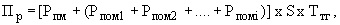      где:

      - размер платы в счет возмещения вреда участку автомобильной дороги (рублей);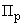       - размер вреда при превышении значения предельно допустимой массы транспортного средства, определенный соответственно для  автомобильных дорог федерального  значения, автомобильных дорог регионального или  межмуниципального  значения, автомобильных дорог местного значения,  частных автомобильных дорог (рублей на 100 километров);
     
     , ,  - размер вреда при превышении значений предельно допустимых осевых нагрузок на каждую ось транспортного средства, определенный соответственно для автомобильных дорог федерального значения, автомобильных дорог регионального или межмуниципального значения, автомобильных дорог местного значения, частных автомобильных дорог (рублей на 100 километров);

     i - количество осей транспортного средства, по которым имеется превышение предельно допустимых осевых нагрузок;

     S - протяженность участка автомобильной дороги (сотни километров);

      - базовый компенсационный индекс текущего года, рассчитываемый по следующей формуле: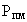 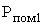 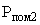 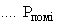 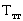 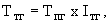      где:

      - базовый компенсационный индекс предыдущего года (базовый компенсационный индекс 2008 года принимается равным 
     
      - индекс-дефлятор инвестиций в основной капитал за счет всех источников финансирования в части капитального ремонта и ремонта автомобильных дорог на очередной финансовый год, разработанный для прогноза социально-экономического развития и учитываемый при формировании федерального бюджета на соответствующий финансовый год и плановый период.

     7. Общий размер платы в счет возмещения вреда определяется как сумма платежей в счет возмещения вреда, рассчитанных применительно к каждому участку автомобильных дорог, по которому проходит маршрут транспортного средства.

     8. Средства, полученные в качестве платежей в счет возмещения вреда, подлежат зачислению в доход федерального бюджета, бюджета субъекта Российской Федерации, местных бюджетов, собственника частных автомобильных дорог, если иное не установлено законодательством Российской Федерации.

     9. Решение о возврате излишне уплаченных (взысканных) платежей в счет возмещения вреда, перечисленных в доход федерального бюджета, бюджета субъекта Российской Федерации, местных бюджетов, принимается в 7-дневный срок со дня получения заявления плательщика.

     Возврат указанных средств осуществляется в порядке, устанавливаемом Министерством финансов Российской Федерации.

     Решение о возврате указанных средств собственниками частных автомобильных дорог принимается в 7-дневный срок со дня получения заявления плательщика.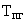 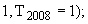 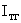 Приложение
к постановлению Правительства
Российской Федерации
от 16 ноября 2009 года
N 934

 Показатели размера вреда, причиняемого транспортными средствами, осуществляющими перевозки тяжеловесных грузов, при движении таких транспортных средств по автомобильным дорогам федерального значения Таблица 1Размер вреда при превышении значения предельно допустимой массы транспортного средства________________     * Расчет размера вреда осуществляется с применением метода математической экстраполяции значений размера вреда при превышении значения предельно допустимой массы транспортного средства.

     Таблица 2Размер вреда при превышении значений предельно допустимых осевых нагрузок на каждую ось транспортного средства_______________     * Расчет размера вреда осуществляется с применением метода математической экстраполяции значений размера вреда при превышении значений предельно допустимых осевых нагрузок на каждую ось транспортного средстваПревышение предельно допустимой массы транспортного средства (тонн)Размер вреда (рублей на 100 км)До 5 240 Свыше 5 до 7 285 Свыше 7 до 10 395 Свыше 10 до 15 550 Свыше 15 до 20 760 Свыше 20 до 25 1035 Свыше 25 до 30 1365 Свыше 30 до 35 1730 Свыше 35 до 40 2155 Свыше 40 до 45 2670 Свыше 45 до 50 3255 Свыше 50 по отдельному расчету*Превышение предельно допустимых осевых нагрузок на ось транспортного средства (процентов)Размер вреда (рублей на 100 км)Размер вреда в период временных ограничений в связи с неблагоприятными природно-климатическими условиями (рублей на 100 км)До 10 925 5260 Свыше 10 до 20 1120 7710 Свыше 20 до 30 2000 10960 Свыше 30 до 40 3125 15190 Свыше 40 до 50 4105 21260 Свыше 50 до 60 5215 27330 Свыше 60 по отдельному расчету*по отдельному расчету*